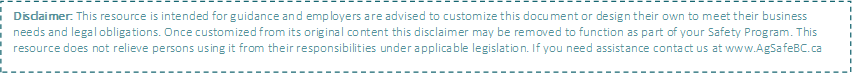 Company: Company: Company: Workplace Location: Workplace Location: Prepared by: Prepared by: Prepared by: Date:Date: TASK: Lifting Downer Cows using Hip Clamp/Hoist. TASK: Lifting Downer Cows using Hip Clamp/Hoist. TASK: Lifting Downer Cows using Hip Clamp/Hoist. TASK: Lifting Downer Cows using Hip Clamp/Hoist. TASK: Lifting Downer Cows using Hip Clamp/Hoist.STEPSHAZARDLEVEL OF RISKLEVEL OF RISKCONTROL METHODOpen Gates to holding pen and enter with Front end loader.Gate hitting / falling on operator. Low  Low Inspect gates and doorways regularly on farm for maintenance of hinges as per monthly worksite inspections.Attaching clamp to cow’s pelvis.Cow falling out of clamp and injuring worker. Low LowToolbox education to workers. Proper hoist placement and attachment of hoist to cow.Inspect hoist prior to use.Attaching clamp to front end loader.Worker’s finger hand being caught in pinch points of hydraulic attachment.ModerateModerateToolbox talk. Explaining to worker safe work practices when using front end loader/skidsteer. Demonstrate optimum attachment points for hoist.Tractor safety training would assist worker understand further general tractor safety.Attaching clamp to front end loader.Worker being pinned by front end loader.ModerateModerateToolbox talk. Explaining to worker safe work practices when using front end loader/skidsteer. Demonstrate optimum attachment points for hoist.Tractor safety training would assist worker understand further general tractor safety.Lifting cow to standing position.Cow falling on worker.ModerateModerateInspect hoist sling prior to use.Lifting cow to standing position.Hoist attachment failure.ModerateModerateInspect hoist sling prior to use.Releasing cow from clamp.Cow falling on worker.ModerateModerateToolbox talk explain optimum release method from hoist. Preferable using a hook attached to loader which can be released from tractor operating seat.Removing tractor / Skidsteer from Animal pen.Bystander run over, calf run over.LowLowToolbox talk. Explain hazards to worker relating to reversing out of animal pen.Other Recommendations:It is preferable to have 2 people minimum to complete this task.Always seek the advice of your Veterinarian prior to lifting Downer cows who may have underlying fractures or injuries for which Hoist may not be effective.Seek your supervisors advice if you are still unsure about the use of lifting hoist.Other Recommendations:It is preferable to have 2 people minimum to complete this task.Always seek the advice of your Veterinarian prior to lifting Downer cows who may have underlying fractures or injuries for which Hoist may not be effective.Seek your supervisors advice if you are still unsure about the use of lifting hoist.Other Recommendations:It is preferable to have 2 people minimum to complete this task.Always seek the advice of your Veterinarian prior to lifting Downer cows who may have underlying fractures or injuries for which Hoist may not be effective.Seek your supervisors advice if you are still unsure about the use of lifting hoist.Other Recommendations:It is preferable to have 2 people minimum to complete this task.Always seek the advice of your Veterinarian prior to lifting Downer cows who may have underlying fractures or injuries for which Hoist may not be effective.Seek your supervisors advice if you are still unsure about the use of lifting hoist.Other Recommendations:It is preferable to have 2 people minimum to complete this task.Always seek the advice of your Veterinarian prior to lifting Downer cows who may have underlying fractures or injuries for which Hoist may not be effective.Seek your supervisors advice if you are still unsure about the use of lifting hoist.